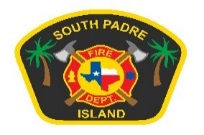 Fire Inspector’s Office106 W. Retama St, South Padre Island, Texas 78597. Phone: 956-761-3832. Email: rogarcia@myspi.orgNew Construction Plan Review Checklist____ 1. Building permit application number____ 2. Job address with suite number (if applicable) and verified by the City____ 3. Contractor information with phone number and email____ 4. Type of construction____ 5. Occupancy type____ 6.  Square footage____ 7. Number of stories, height of the building____ 8. Occupant load____ 9. Water supply will need to meet the required fire flow ( IFC appendix B,  	   C) including number of hydrants and spacing____10. Hydrants need to be installed at least 40 feet from the building____11. Hydrants will need a 5 inch Storz connection on the steamer____12. Non- sprinklered will need a hydrant 400 feet from all portions of the   	     Building____13. Sprinklered will need a hydrant 600 feet from all portions of the 	    Building____14. If sprinklered there will need to be a hydrant at least 100 feet from the 	    FDC____15. Fire protection system’s plans are submitted separately by licensed 	    Contractors____16. Commercial Cooking Suppression and Type 1 hood required in all 	    Cooking operations capable of producing grease laden vapors.____17. Fire Apparatus access roads shall extend to within 150 feet of all 	    Portions of building unless sprinklered, then extra 100 feet will be	    Allowed from each side with the Fire Marshal approval____18. Dead end fire apparatus access roads greater than 150 feet long will 	    Need an approved turnaround____19.  Fire apparatus vertical clearance requirements is 13 feet 6 inches____20. Fire apparatus access roads shall be at least 24 feet wide, 25 feet inside	    Radius, and 50 feet outside radius____21. Fire lane marking shall comply with City ordinance (NOT FIRE CODE)____22. One or two family residential developments with more than 30	    Dwelling units will require two separate and approved fire apparatus 	    Access roads____23. Panic hardware required on occupant loads greater than 50____24. Show type, size and location of portable fire extinguishers on building 	    Plans. (Minimum 3A40BC)____25. Knox box is required on all buildings that have fire alarm systems____26. Automatic gates in fire apparatus access roads and gated communities 	    Require a Knox key override____27. All buildings shall have approved address numbers visible from the 	    Roadway, contrast with their background, and at least 4 inches high 	    With ½ in stroke____28. Front and back doors on strip centers will also need to have suite or 	    Address numbers posted 2 inches in height____29. Approved plans and permits are required to be on site at all times 	    During construction____30. Elevator car door and firefighter service keys will be required to be kept 	    In the elevator Knox box or elevator equipment room for immediate	    Use by the FD____31. HVAC greater than 2000 cfm will need duct detectors on supply side. 	    HVAC greater than 15,000 cfm will need duct detectors on supply and 	    Return sides____32. Duct detectors tied to the building fire alarm shall activate a general 	    Fire alarm____33. Duct detectors not tied to a building fire alarm shall have an approved 	    Local audio and visual device. All duct detectors below the roof deck	    Shall have remote indicators capable of being reset